ПРОЕКТО порядке предоставления муниципальных гарантий муниципального образования «Муниципальный округ Можгинский район Удмуртской Республики»В соответствии со статьями 115, 117 Бюджетного кодекса Российской Федерации, статьей 14 Положения о бюджетном процессе в муниципальном образовании «Муниципальный округ Можгинский район Удмуртской Республики», утвержденного решением Совета депутатов муниципального образования «Муниципальный округ Можгинский район Удмуртской Республики», руководствуясь статьей 26 Устава муниципального образования «Муниципальный округ Можгинский район Удмуртской Республики» СОВЕТ ДЕПУТАТОВ РЕШИЛ:Утвердить Порядок предоставления муниципальных гарантий муниципального образования «Муниципальный округ Можгинский район Удмуртской Республики» согласно приложению к настоящему решению.2. Опубликовать настоящее решение в информационно-телекоммуникативной сети «Интернет» на официальном сайте муниципального образования Можгинский район и в Собрании муниципальных нормативных актов муниципального образования Можгинский район.         3. Настоящее решение вступает в силу с 01 января 2022 года.Контроль за исполнением настоящего решения возложить на постоянную комиссию по бюджету и социальной политике (председатель Демина Т.А.).Приложениек решению Совета депутатов муниципальногообразования «Муниципальный округ Можгинский район Удмуртской Республики»от ___ноября  2021 года №____Порядок
предоставления муниципальных гарантий муниципального образования «Муниципальный округ Можгинский район Удмуртской Республики»Статья 1. Основные понятия1. Муниципальная гарантия – вид долгового обязательства, в силу которого муниципальное образование «Муниципальный округ Можгинский район Удмуртской Республики» (далее – Гарант) обязано  при наступлении  предусмотренного в гарантии события (гарантийного случая) уплатить лицу, в пользу которого предоставлена муниципальная гарантия (далее – Бенефициар), по его письменному  требованию определенную в обязательстве денежную сумму за счет средств бюджета  муниципального образования «Муниципальный округ Можгинский район Удмуртской Республики» (далее - бюджет муниципального образования)  в соответствии с условиями даваемого Гарантом обязательства отвечать за исполнение третьим лицом (далее – Принципал) его обязательств перед Бенефициаром.2. В правоотношениях, возникающих при предоставлении муниципальной гарантии, участвуют:          Гарант – муниципальное образование «Муниципальный округ Можгинский район Удмуртской Республики»          Бенефициар – лицо, в пользу которого предоставляется муниципальная гарантия.           Принципал – основной должник, в целях обеспечения исполнения обязательств которого перед Бенефициаром предоставляется муниципальная гарантияСтатья 2. Общие положенияНастоящий порядок устанавливает общие принципы предоставления Гарантом муниципальных гарантий юридическим лицам, а также порядок учета выданных муниципальных гарантий, контроля за исполнением Принципалом своих обязательств перед Бенефициаром и перед Гарантом.Гарантии предоставляются исходя из необходимости реализации основных задач социально-экономического развития муниципального образования, а также поддержки приоритетных инвестиционных проектов, реализуемых на территории муниципального образования.Муниципальные гарантии  от имени муниципального образования «Муниципальный округ Можгинский район Удмуртской Республики»  предоставляются Администрацией муниципального образования «Муниципальный округ Можгинский район Удмуртской Республики» (далее – Администрация района) на основании постановления Администрации района и договора о  предоставлении муниципальной гарантии.Срок действия гарантии определяется сроком исполнения обязательств, для обеспечения которых она предоставлена, но не более 3 лет.Договор о предоставлении муниципальной гарантии заключается между Гарантом, Бенефициаром и Принципалом.Порядок и сроки возмещения Принципалом Гаранту в порядке регресса сумм, уплаченных Гарантом во исполнение (частичное исполнение) обязательств по муниципальной гарантии, определяется договором об  обеспечении исполнения Принципалом его  возможных будущих обязательств по возмещению Гаранту в порядке регресса сумм, уплаченных Гарантом во исполнение (частичное исполнение) обязательств по муниципальной гарантии, который заключается  между Гарантом и Принципалом. При отсутствии соглашения сторон по этим вопросам удовлетворение  регрессного требования Гаранта к Принципалу осуществляется в порядке и сроки, указанные в требовании Гаранта.Форма, содержание муниципальной гарантии, договора  о предоставлении муниципальной гарантии  и договора  об обеспечении  исполнения Принципалом его возможных будущих обязательств по  возмещению Гаранту в порядке регресса сумм, уплаченных Гарантом во  исполнение (частичное исполнение) обязательств по муниципальной гарантии, устанавливаются в соответствии с требованиями гражданского и бюджетного законодательства российской Федерации. Письменная форма муниципальной гарантии является обязательной.Муниципальная гарантия обеспечивает надлежащее исполнение Принципалом его денежных обязательств перед Бенефициаром, возникших из договора или иной сделки (основного обязательства).Муниципальная гарантия не обеспечивает досрочное исполнение обязательств Принципала, в том числе в случае предъявления Принципалу требований об их досрочном исполнении либо наступления событий (обстоятельств), в силу которых срок исполнения обязательств Принципала считается наступившим.Гарант по муниципальной гарантии несет субсидиарную ответственность по  обеспеченному им обязательству Принципала в пределах суммы гарантии.Муниципальную гарантию, договор о предоставлении муниципальной гарантии и договор об обеспечении исполнения Принципалом его возможных  будущих обязательств по возмещению Гаранту в порядке регресса сумм, уплаченных Гарантом во исполнение (частичное исполнение) обязательств по  муниципальной гарантии, оформляет Управление финансов Администрации муниципального образования «Муниципальный округ Можгинский район Удмуртской Республики» (далее – Управление финансов).Предоставление муниципальной гарантии осуществляется в соответствии с условиями, установленными Бюджетным кодексом Российской Федерации.Обязательства Гаранта перед Бенефициаром по муниципальной гарантии прекращаются  в случаях, установленных бюджетным законодательством Российской Федерации.Статья 3. Порядок предоставления гарантийМуниципальные гарантии предоставляются в пределах общей суммы предоставленных гарантий, установленной решением о бюджете муниципального образования на очередной финансовый год и плановый период, при условии соблюдения предельных размеров муниципального долга. Муниципальная гарантия предоставляется и исполняется в валюте, в которой выражена сумма основного обязательства.Муниципальные гарантии  предоставляются организациям, обеспечивающим выполнение полномочий, возложенных на органы местного самоуправления Федеральным законом от 06.10.2003 «Об общих  принципах организации местного самоуправления в Российской Федерации», на конкурсной основе, за исключением случаев, установленных действующим законодательством, с учетом ограничений, установленных статьями 115, 117 Бюджетного кодекса Российской Федерации.Порядок проведения конкурсных процедур устанавливается постановлением Администрации района. Статья 4. Учет и исполнение выданных муниципальных гарантий, контроль исполнения обязательств получателями муниципальных гарантий1. Предоставление и исполнение муниципальных гарантий подлежит отражению в муниципальной долговой книге муниципального образования «Муниципальный округ Можгинский район Удмуртской Республики».2. При исполнении Принципалом своих обязательств перед Бенефициаром на соответствующую сумму сокращается муниципальный долг, что отражается в отчете об исполнении бюджета муниципального образования.3. Управление финансов ведет учет выданных гарантий, увеличения муниципального долга по ним, сокращения муниципального долга вследствие исполнения Принципалом либо третьими лицами в полном объеме или в какой-либо части обязательств Принципала, обеспеченных гарантиями, прекращения по иным основаниям в полном объеме или в какой-либо части обязательств Принципала, обеспеченных гарантиями, осуществления Гарантом платежей по выданным гарантиям, а  также в иных случаях, установленных муниципальными гарантиями.4. Принципал обязан в трехдневный срок представить в Управление финансов документы для постановки кредитного обязательства на учет в долговой книге и документы о целевом  использовании полученных средств.5. Принципал самостоятельно осуществляет погашение кредита в  соответствии с условиями кредитного договора. В трехдневный срок со дня погашения кредита, обеспеченного муниципальной гарантией, Принципал обязан представить в Управление финансов  подтверждающие документы для списания долга в муниципальной долговой  книге муниципального образования.6. Гарант  несет ответственность в соответствии с законодательством Российской Федерации и заключенным договором муниципальной гарантии.7. Принципал  несет ответственность за неисполнение условий кредитного договора (в том числе нецелевое использование полученных денежных средств), обеспеченного муниципальной гарантией, в соответствии с  законодательством Российской Федерации и соответствующим договором.8. Контроль за соблюдение Принципалом условий договоров (соглашений) о предоставлении муниципальных гарантий обеспечивается органом муниципального финансового контроля в соответствии с бюджетным законодательством.Председатель Совета депутатов муниципального образования «Муниципальный округ Можгинский район Удмуртской Республики»                                                                                           Г.П.Королькова                                                                          г. Можга,«____» ноября  2021года№ ____Проект вносит:Проект вносит:Проект вносит:Глава муниципального образованияВасильев А.Г.Согласовано:Согласовано:Согласовано:Начальник Управления финансов Можгинского районаЗаглядина С.К.Зам.начальника отдела организационно-кадровой работы - юрисконсультЩеклеина Н.В.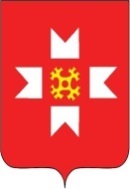 